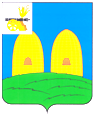 СОВЕТ ДЕПУТАТОВОСТЕРСКОГО СЕЛЬСКОГО ПОСЕЛЕНИЯРОСЛАВЛЬСКОГО РАЙОНА СМОЛЕНСКОЙ ОБЛАСТИРЕШЕНИЕот 09 октября 2020 года                                                                                 №20О досрочном прекращении полномочий депутата Совета депутатов Остерского сельского поселения Рославльского района Смоленской области первого созыва по десятимандатному избирательному округу Баринова Евгения Александровича      На основании письменного заявления депутата Совета депутатов Остерского сельского поселения  Рославльского района Смоленской области первого созыва по десятимандатному избирательному округу Баринова Евгения Александровича от 16 сентября 2020 года о сложении им полномочий депутата Совета депутатов Остерского сельского поселения Рославльского района Смоленской области, руководствуясь  статьей 40  Федерального закона от 6 октября 2003года №131-ФЗ  «Об общих принципах организации местного самоуправления в Российской Федерации», Уставом Остерского сельского поселения Рославльского района Смоленской области,  Совет депутатов Остерского сельского поселения Рославльского района Смоленской области РЕШИЛ:     1.Считать досрочно прекращенными 16 сентября 2020 года полномочия депутата Совета депутатов Остерского сельского поселения Рославльского района Смоленской области первого созыва Баринова Евгения Александровича, избранного по десятимандатному избирательному округу.        2. Настоящее решение опубликовать в газете «Рославльская правда».Глава муниципального образованияОстерского сельского поселенияРославльского района Смоленской области                                           С.Г.Ананченков